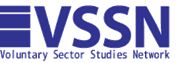 VSSN Steering Group Self-nomination Form - 2018VSSN members are warmly invited to nominate themselves for election to the Steering Group of the Voluntary Sector Studies Network. All nominations must be received by 5pm on 19th October 2018. If an election is required, it will be conducted by online ballot and the results will be announced at the Annual General Meeting on 22nd November 2018.How to nominate yourself:please complete the form below and save with your name in the title email the form by 5pm on Friday 19th October 2018 to execofficer@vssn.org.ukIf you have any questions please contact execofficer@vssn.org.uk or phone 07434 680461.Please save the completed form and send it as an email attachment to execofficer@vssn.org.uk by 5pm on Friday 19th October 2018.1. Personal details1. Personal details1. Personal details1. Personal details1. Personal details1. Personal detailsTitle:First name:Surname:Organisation:Organisation:Address for correspondence:Address for correspondence:Telephone:Telephone:Email:Email:2. Eligibility2. Eligibility2. EligibilityPlease answer the following questions to confirm that you are not disqualified fromacting as a Trustee under the terms of the constitution:Please answer the following questions to confirm that you are not disqualified fromacting as a Trustee under the terms of the constitution:Please answer the following questions to confirm that you are not disqualified fromacting as a Trustee under the terms of the constitution:Are you aged 18 or over?YES □NO □Are you resident in the UK?YES □NO □Have you ever been convicted of an (unspent) criminal offence involving fraud or dishonesty?YES □NO □Have you ever been made bankrupt and not been discharged (or compounded with your creditors)?YES □NO □Have you ever been removed by the Charity Commissioners from office as a charity trustee?YES □NO □Have you ever been subject to a disqualification order under the Company Directors Act 1986 or Insolvency Act 1986?YES □NO □3. Election StatementPlease provide a brief statement (no more than 250 words) explaining why you wish to be elected to the Steering Group and outlining the skills, attributes, and experiences you would bring to the role. Should an election be required, this statement will be made available to all members of VSSN.4. Declaration4. Declaration4. Declaration4. DeclarationI confirm that I wish to stand for election to the Steering Group of the Voluntary Sector Studies Network. If elected, I will seek to advance the objects and undertake the duties of a Steering Group member as laid down by the VSSN Constitution. As a trustee, I understand that I am entitled to reimbursements of expenses (subject to funds available) but that I can not undertake any paid work for VSSN.I confirm that I wish to stand for election to the Steering Group of the Voluntary Sector Studies Network. If elected, I will seek to advance the objects and undertake the duties of a Steering Group member as laid down by the VSSN Constitution. As a trustee, I understand that I am entitled to reimbursements of expenses (subject to funds available) but that I can not undertake any paid work for VSSN.I confirm that I wish to stand for election to the Steering Group of the Voluntary Sector Studies Network. If elected, I will seek to advance the objects and undertake the duties of a Steering Group member as laid down by the VSSN Constitution. As a trustee, I understand that I am entitled to reimbursements of expenses (subject to funds available) but that I can not undertake any paid work for VSSN.I confirm that I wish to stand for election to the Steering Group of the Voluntary Sector Studies Network. If elected, I will seek to advance the objects and undertake the duties of a Steering Group member as laid down by the VSSN Constitution. As a trustee, I understand that I am entitled to reimbursements of expenses (subject to funds available) but that I can not undertake any paid work for VSSN.Signed:Date: